	РуководствоСведения о личном составе управления надзорной деятельности и профилактической работы ГУ МЧС России по Республике Тыва:БИОГРАФИЯ  Байыр-оол Александр Эрес-оолович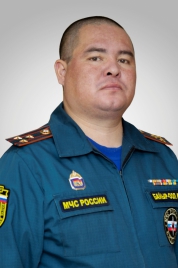 Заместитель начальника Главного управления МЧС России по Республике Тыва – начальник управления надзорной деятельности и профилактической работы, полковник внутренней службы.Родился 19 июля 1981 года в городе Кызыле Республики Тыва.В 2003 году окончил Академию гражданской защиты МЧС России, квалификация инженер по защите в чрезвычайных ситуациях по специальности «Защита в чрезвычайных ситуациях».В 2013 году окончил Академию государственной противопожарной службы МЧС России по специальности «Государственное и муниципальное управление».2003  - 2006 г.г. - командир взвода санитарной обработки роты радиационной, химической и биологической защиты 164 отдельного отряда обеспечения (действий спасателей) 290 спасательного центра МЧС России;2006 - 2008 г.г. - начальник отделения (организации надзора и контроля в области гражданской обороны, защиты населения от чрезвычайных ситуаций) управления (гражданской защиты) Главного управления МЧС России по Республике Тыва (г.Кызыл);2008 - 2010 г.г. - начальник отдела (государственного надзора в области гражданской обороны, защиты населения и территорий от чрезвычайных ситуаций природного и техногенного характера) управления (государственного пожарного надзора) Главного управления МЧС России по Республике Тыва;2011 - 2015 г.г. - начальник отдела государственного надзора в области гражданской обороны, защиты населения и территорий от чрезвычайных ситуаций управления надзорной деятельности Главного управления МЧС России по Республике Тыва.С декабря 2015 года назначен заместителем начальника Главного управления МЧС России по Республике Тыва - начальником управления надзорной деятельности и профилактической работы.Награжден рядом ведомственных наград.Заместитель начальника Главного управления МЧС России по Республике Тыва – начальник Управления надзорной деятельности и профилактической работыполковник внутренней службыБАЙЫР-ООЛ АЛЕКСАНДР ЭРЕС-ООЛОВИЧТелефон: (39422) 2-22-4533550-602Биография (так как и в старой версии)Отдел организации надзорных и профилактических мероприятий: Отдел организации надзорных и профилактических мероприятий: Отдел организации надзорных и профилактических мероприятий: Заместитель начальника управления – начальник отдела майор в/сТарыма Юрий Валерьевич(39422) 6-63-5833550-624Заместитель начальника отдела подполковник в/сМонгуш Ролан Родионович(39422) 6-63-5833550-646Старший инспектор отделакапитан в/сЛапчаа Аганак Ахиллович(39422) 6-63-5833550-624Инспектор отделакапитан в/сКудрявцева Ольга Сергеевна(39422) 6-63-5833550-646Главный специалист-эксперт отдела (референт ГГС РФ 2 класса)Баир Алена Борисовна(39422) 6-63-5833550-624Отделение организации надзорных мероприятий в области ГО, защиты населения и территорий от ЧС:Отделение организации надзорных мероприятий в области ГО, защиты населения и территорий от ЧС:Отделение организации надзорных мероприятий в области ГО, защиты населения и территорий от ЧС:Начальник отделениямайор в/сДаваа Руслан Пушкинович(39422) 6-63-4333550-622Старший инженер отделениякапитан в/сСат Евгения Вячеславовна(39422) 6-63-4333550-622Главный специалист-эксперт отдела (референт ГГС РФ 2 класса) Чылбак-оол Диана Джамильевна(39422) 6-63-4333550-622Отделение административной практики и дознания:Отделение административной практики и дознания:Отделение административной практики и дознания:Начальник отделениявакансия(39422) 6-63-4333550-623Старший дознаватель отделения майор в/сМедведев Павел Алексеевич(39422) 6-63-4333550-623Дознаватель отделениястарший лейтенант в/с Кыргыс Сурунмаа Сергей уруу(39422) 6-63-4333550-623Группа нормативно-техническая:Группа нормативно-техническая:Группа нормативно-техническая:Начальник группы майор в/сСиянбиль Буян Омакович(39422) 6-63-4333550-644Ведущий специалист – эксперт группы (референт ГГС РФ 3 класса) Хертек Чингис Аликовна(39422) 6-63-4333550-644Территориальные подразделения надзорной деятельностиТерриториальные подразделения надзорной деятельностиТерриториальные подразделения надзорной деятельностиОтдел надзорной деятельности и профилактической работы (НДиПР) по городу Кызылу и Кызылскому району:Отдел надзорной деятельности и профилактической работы (НДиПР) по городу Кызылу и Кызылскому району:Отдел надзорной деятельности и профилактической работы (НДиПР) по городу Кызылу и Кызылскому району:Начальник отделавакансия(39422) 2-01-6033550-647Заместитель начальника отделамайор в/сТовуу Сайын Шойович913-349-0939933-314-0939Начальник отделениямайор в/сФисенко Ирина Валерьевна(39422) 2-01-6033550-647Начальник отделениякапитан в/сЛогинов Антон Андреевич33550-648Старший инспектормайор в/сОюн Орлан Олегович(39422) 2-03-8233550-647Старший инспекторкапитан в/сКорнякова Алина Викторовна33550-648Старший дознавательстарший лейтенант в/сМонгуш Начын Александрович33550-648Дознавательстарший лейтенант в/сКопуш Саяна Орлановна33550-648Инспекторлейтенант в/сШыырап Шуруу Валериевна33550-648Инспекторкапитан в/сДумен-Байыр Чодураа Альбертовна33550-647Отделение НДиПР Бай-Тайгинского, Барун-Хемчикского районов и г. Ак-Довурак:Отделение НДиПР Бай-Тайгинского, Барун-Хемчикского районов и г. Ак-Довурак:Отделение НДиПР Бай-Тайгинского, Барун-Хемчикского районов и г. Ак-Довурак:Начальник отделениямайор в/сОндар Марина Чалчиковна(39433) 2-15-21,2-11-01Старший инспекторстарший лейтенант в/сКунгаалай Алдын Владленович(913-049-1931Инспекторвакансия(39433) 2-15-21,2-11-01Отделение надзорной деятельности и профилактической работы Дзун-Хемчикского и Сут-Хольского районов:Отделение надзорной деятельности и профилактической работы Дзун-Хемчикского и Сут-Хольского районов:Отделение надзорной деятельности и профилактической работы Дзун-Хемчикского и Сут-Хольского районов:Начальник отделенияподполковник в/сДонгак Кудер Васильевич(39434) 2-10-86,2-11-81Инспекторстарший лейтенант в/сОндар Дайза Байлак-оолович(39433) 2-15-21,                     2-11-01Отделение надзорной деятельности и профилактической работы Каа-Хемского и Тере-Хольского районов:Отделение надзорной деятельности и профилактической работы Каа-Хемского и Тере-Хольского районов:Отделение надзорной деятельности и профилактической работы Каа-Хемского и Тере-Хольского районов:Начальник отделениямайор в/сСалчак Алексей Васильевич(39432) 2-23-40Старший инспекторстарший лейтенант в/сОлчейбен Айдыс Херел-оолович(39432) 2-23-40Дознавательлейтенант в/сСаая Ангыр-оол Романович(39432) 2-23-40Отделение надзорной деятельности и профилактической работы Овюрского и Монгун-Тайгинского районовОтделение надзорной деятельности и профилактической работы Овюрского и Монгун-Тайгинского районовОтделение надзорной деятельности и профилактической работы Овюрского и Монгун-Тайгинского районовНачальник отделениямайор в/сЧаш-оол Назын Викторович(39444) 2-12-82,2-12-81Инспекторстарший лейтенант в/сДонгак Белек АлександровичОтделение надзорной деятельности и профилактической работы Пий-Хемского районаОтделение надзорной деятельности и профилактической работы Пий-Хемского районаОтделение надзорной деятельности и профилактической работы Пий-Хемского районаНачальник отделенияподполковник в/сСухорослов Денис Николаевич(39435) 2-25-62Старший инспекторстарший лейтенант в/сКуулар Анчы Владимирович(39435) 2-25-62Отделение надзорной деятельности и профилактической работы Тандинского и Чеди-Хольского районовОтделение надзорной деятельности и профилактической работы Тандинского и Чеди-Хольского районовОтделение надзорной деятельности и профилактической работы Тандинского и Чеди-Хольского районовНачальник отделениякапитан в/сЭрелчин Сонам Семенович(39437) 2-12-61,2-13-18Старший инспекторстарший лейтенант в/сОюн Сайын Александрович(39437) 2-12-61,2-13-18Инспекторлейтенант в/с Шамыш Карим Николаевич+7 (39452) 2-22-01Отделение надзорной деятельности и профилактической работы Улуг-Хемского и Чаа-Хольского районовОтделение надзорной деятельности и профилактической работы Улуг-Хемского и Чаа-Хольского районовОтделение надзорной деятельности и профилактической работы Улуг-Хемского и Чаа-Хольского районовНачальник отделениястарший лейтенант в/сОюн Эртине Орланович(39436) 2-10-80,2-15-57Инспекторстарший лейтенант в/сНигмадзянов Вадим Ильдарович923-545-2461Отделение надзорной деятельности и профилактической работы Эрзинского и Тес-Хемского районовОтделение надзорной деятельности и профилактической работы Эрзинского и Тес-Хемского районовОтделение надзорной деятельности и профилактической работы Эрзинского и Тес-Хемского районовНачальник отделениякапитан в/сДоптан Оттук Васильевич(39439) 2-26-31,2-27-00Старший инспекторстарший лейтенант в/сЛойгу Начын Юбилянович(39438) 2-15-80Отделение надзорной деятельности и профилактической работы Тоджинского районаОтделение надзорной деятельности и профилактической работы Тоджинского районаОтделение надзорной деятельности и профилактической работы Тоджинского районаНачальник отделениякапитан в/сКуулар Алдын-оол Олегович(39450) 2-15-22, 2-15-12Дознавательлейтенант в/с Чадамба Адар-оол Александрович(39450) 2-15-22, 2-15-12